Candidature au Conseil d'administration Assemblée générale annuelle 2016Merci de votre intérêt pour le poste de directeur(trice) au Conseil d'administration du RCPMTA. Le comité des nominations utilisera ce formulaire pour produire et soumettre une recommandation au Conseil d'administration actuel. Cette liste de candidats sera ensuite soumise à nos membres pour un vote durant l'A.G.A 2016, le 22 septembre 2016.Le comité fondera sa recommandation sur les critères suivants:Les compétences des candidats et leur potentiel pour améliorer la capacité du conseilReprésentation géographiqueL'intérêt des candidats envers le bien-être des personnes ainées et pour la prévention de la maltraitance des ainésVeuillez renvoyer ce formulaire, ainsi que votre CV, par courriel avant :Le 1er septembre 2016Midi, heure de l'Està benedictes.cnpea@gmail.comParlez-nous de vous: expérience (professionnelle et bénévole), centres d'intérêts et passions. Procurez une brève biographie (200 mots ou moins).Pourquoi souhaitez-vous rejoindre le conseil d'administration du RCPMTA? Comment pensez-vous contribuer en tant que membre du conseil?3. Un des rôles du conseil d'administration est le partage d'informations sur les initiatives, lois, projets et évènements ayant trait à la maltraitance avec diverses communautés et une variété d'intervenants et de partenaires. Comment comptez-vous atteindre ces objectifs?4. Combien de temps pensez-vous pouvoir dévouer par mois au conseil du RCPMTA?☐2-5 heures☐5-7 heures☐8-10 heures☐AutreCandidature au conseil d'administration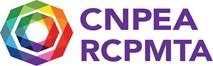 Assemblée générale annuelle 2016Nom:Pour une organisation nationale, le bilinguisme est important. Des membres du conseil qui peuvent communiquer dans les deux langues officielles sont des atouts majeurs.Français oralCourantExcellentBonLimitéAucunFrançais écrit:CourantExcellentBonLimité	☐ AucunNotre organisation est dans une phase de transition cruciale : d'organisme bénévole sans financement, à un organisme nécessitant financement et employés. Quelles compétences apporterez-vous au conseil durant cette période de transition?7. Décrivez votre expérience dans le domaine du développement de politiques et procédures pour des organisations à but non  lucratif :8.  Souhaitez-vous partager d'autres détails?NomAdresseTéléphoneCourrielAffiliations ou organisations